Ағымдағы жылдың ҚР Сыбайлас жемқорлыққа қарсы іс-қимыл агенттігінің Ақтөбе облысы бойынша департаментімен жастар арасында сыбайлас жемқорлыққа қарсы мәдениетті қалыптастыру туралы «Ебейті» Бөбекжай балабақшасының сыбайлас жемқорлыққа байланысты өткізілген іс-шаралар туралы мәлімет.1-тармақ3-тармақ4- тармақ5- тармақ10-тармақ14-тармақ№Білім беру ұйымының атауыҚатысқандар саныСілтемесі, фотосы1Ақтөбе обылысы  білім басқармасы Байғанин ауданының білім бөлімі» мемлекеттік мекемесінің “Ебейті” бөбекжай балабақшасы” МКҚК8    https://www.instagram.com/p/CsTea-rIUPA/?igshid=MzRlODBiNWFlZA==                            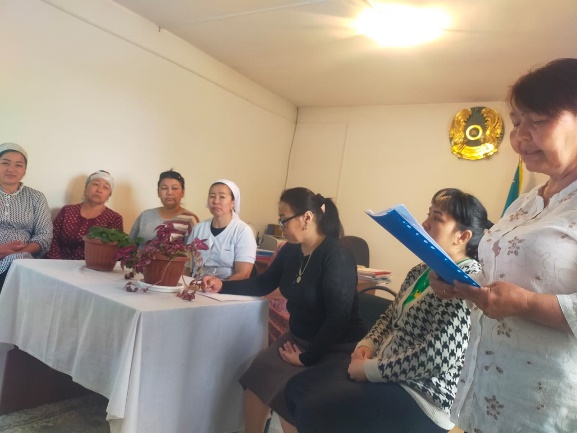 №Білім беру ұйымының атауыҚатысқандар саныфотосы1Ақтөбе обылысы  білім басқармасы Байғанин ауданының білім бөлімі» мемлекеттік мекемесінің “Ебейті” бөбекжай балабақшасы” МКҚК16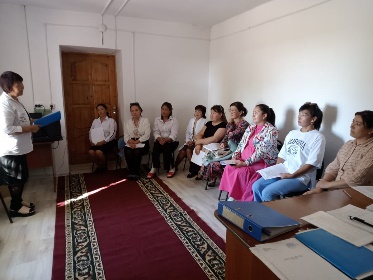 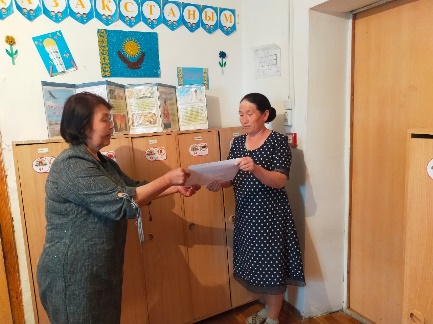 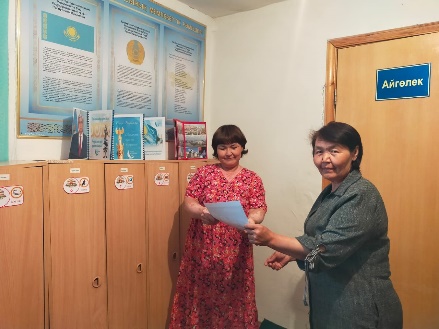 №Білім беру ұйымының атауыСайтқа сілтеме1Ақтөбе обылысы  білім басқармасы Байғанин ауданының білім бөлімі» мемлекеттік мекемесінің “Ебейті” бөбекжай балабақшасы” МКҚКhttps://www.instagram.com/p/CsVGeqQoERf/?igshid=NjZiM2M3MzIxNA== №Білім беру ұйымының атауыСтендтің скрині, фотосы1Ақтөбе обылысы  білім басқармасы Байғанин ауданының білім бөлімі» мемлекеттік мекемесінің “Ебейті” бөбекжай балабақшасы” МКҚК«Жемқорлыққа жол жоқ!»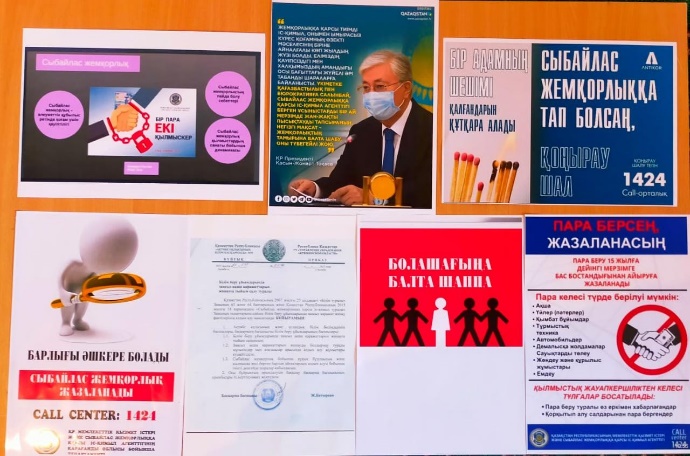 №Білім беру ұйымының атауыАйдардың мазмұныСілтеме1Ақтөбе обылысы  білім басқармасы Байғанин ауданының білім бөлімі» мемлекеттік мекемесінің “Ебейті” бөбекжай балабақшасы” МКҚК1.«Сыбайлас жемқорлыққа қарсы іс-қимыл» Заңы туралы ұжым арасында түсіндірме жұмыстары жүргізілді.                        2.Қазақстан Республикасының сыбайлас жемқорлыққа қарсы саясатының 2022-2026 жылдарға арналған тұжырымдамасы. «Сыбайлас жемқорлыққа қарсы күрес жүргізу-баршамызға ортақ міндет» тақырыбында Пед кадрлар арасында талқыланып дөңгелек үстел өткізілді.Білім беру ұйымдарында ақша жинамау туралы бұйрық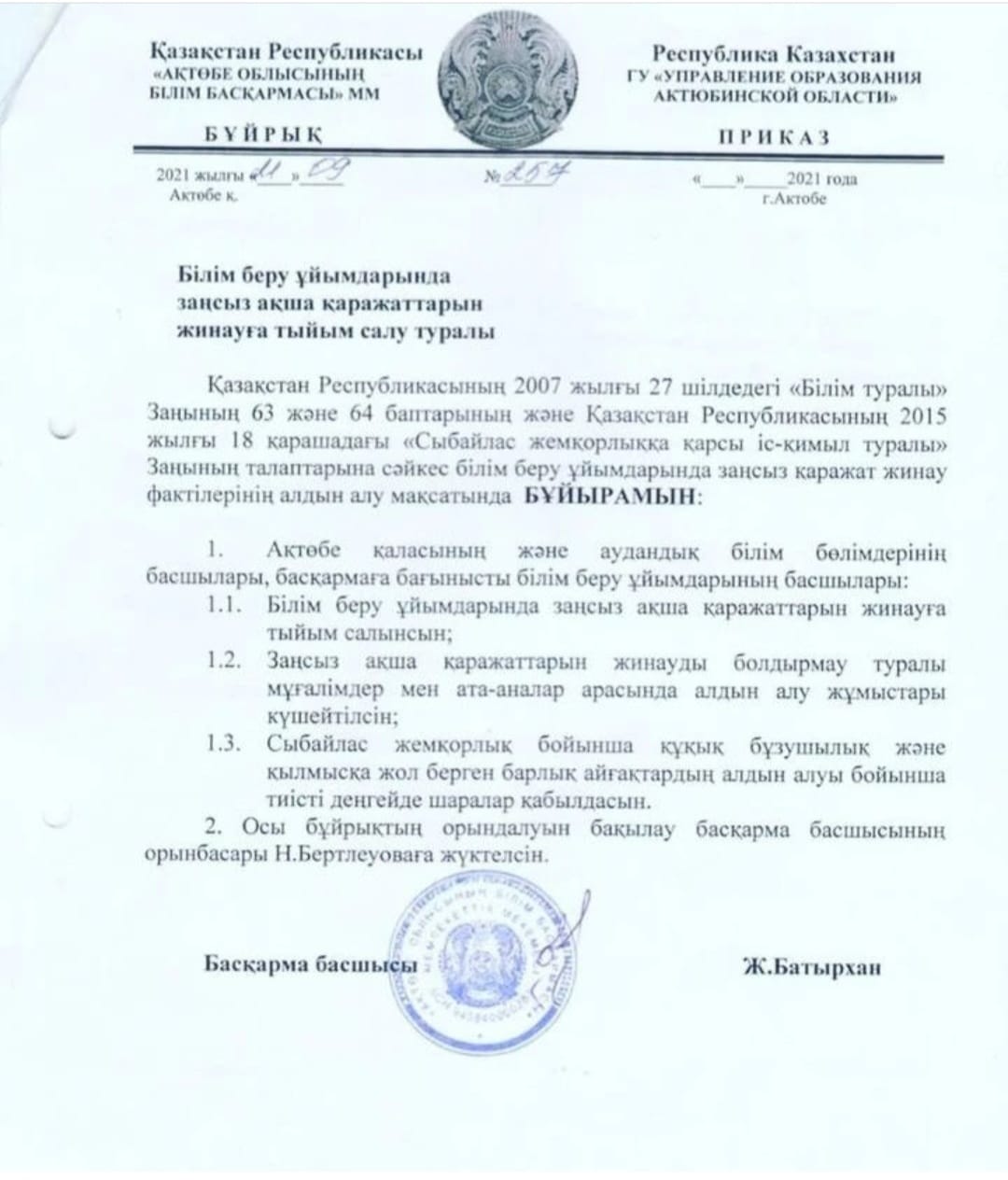 https://sad-ebeity.baiganin-roo.edu.kz/kz/syb-jl-s.html №Білім беру ұйымының атауыФото Сілтеме1Ақтөбе обылысы  білім басқармасы Байғанин ауданының білім бөлімі» мемлекеттік мекемесінің “Ебейті” бөбекжай балабақшасы” МКҚК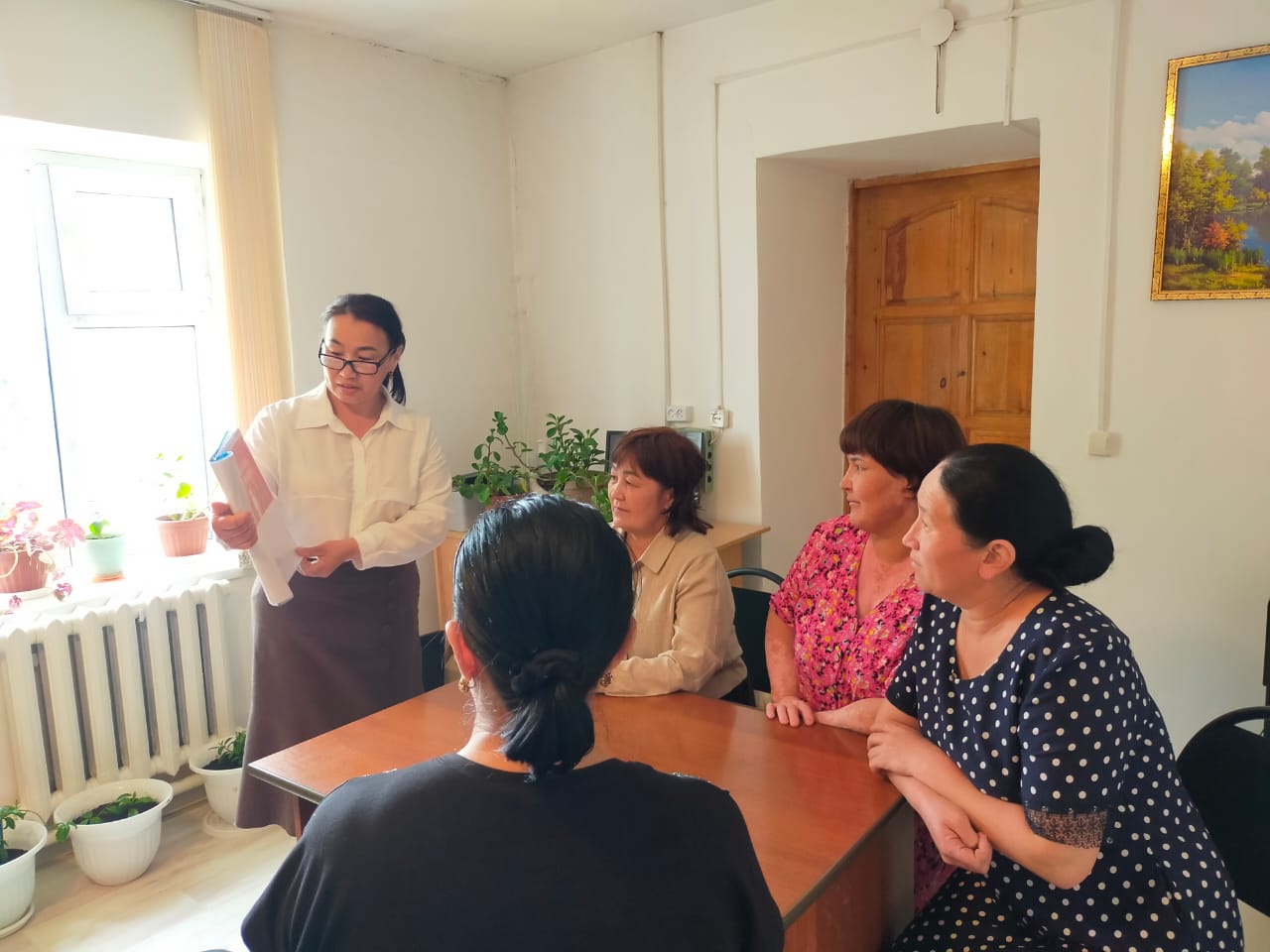      https://www.instagram.com/p/CsV8OrXIFKI/?igshid=NTc4MTIwNjQ2YQ==                           